ГК TFN стала официальным дистрибьютором бренда WIFIT на территории Российской Федерации.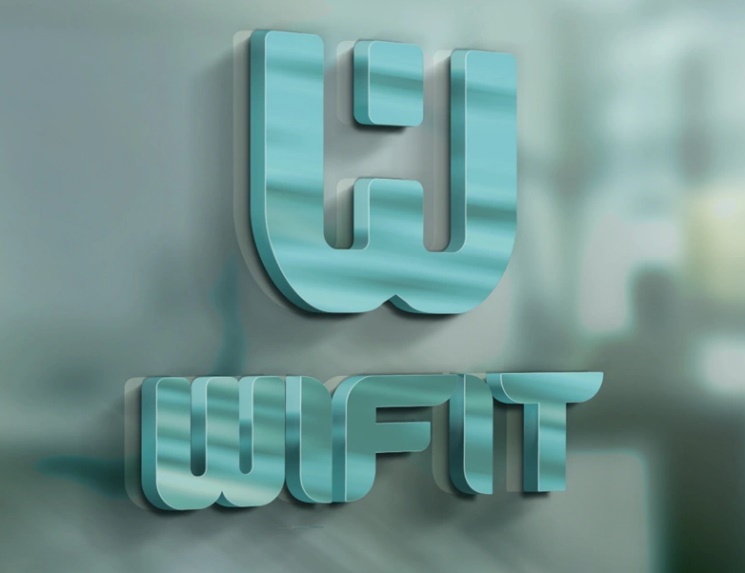 WIFIT специализируется на производстве беспроводной акустики, портативных накопителях энергии, умных часов и мобильных телефонов. Продукты представлены в доступном ценовом сегменте. В дальнейшем бренд планирует расширение продуктового ассортимента.WIFIT – это молодая и амбициозная международная компания со штаб-квартирой в Шэньчжэне и представительствами в Гонконге и Франции. Компания основана в 2020г. В России WIFIT представлен с 2023 года.Бренд WIFIT был создан талантливой и профессиональной командой, которая имеет опыт работы в таких известных корпорациях, как LG, Nokia, Realme, Wiko.WIFIT находится в долгосрочном партнерстве с ключевыми фабриками в Китае, производящими продукцию под такими известными брендами, как Anker, Realme, Bork, F+.Компания видит серьезные планы на будущее развитие, в том числе открытие представительств в Юго-восточной Азии и России.